Istitituto Camprensivo di Castel San GiovanniScuola Primaria “Tina Pesaro”Anno Scolastico 2015 – 2016Religione CattolicaInsegnante: Zanghì CarlaClassi TerzeUdA: Misericordia... il perdono di GiuseppeDurata dell'UdA: 3 Lezioni di 2 orePeriodo: 2° quadrimestre (febbraio – marzo)Prima lezioneProporre agli alunni le parole di Papa Francesco, pronunciate nell'udienza generale del novembre del 2015 “Non si può vivere senza perdonarsi, o almeno non si può vivere bene, specialmente in famiglia”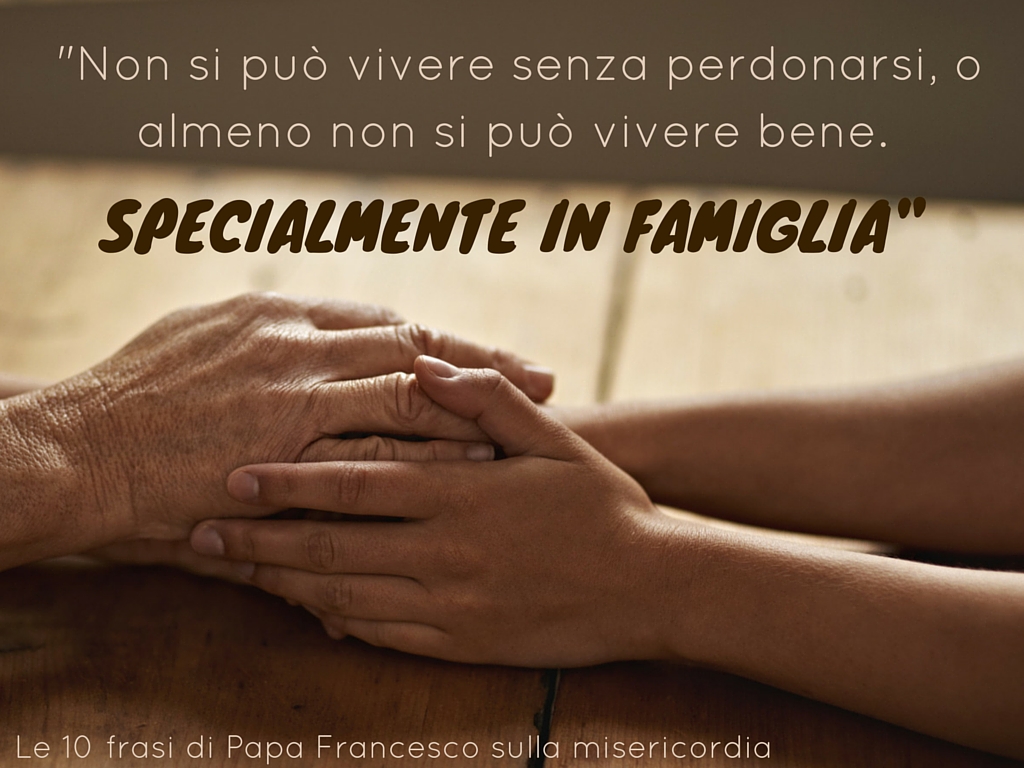 Visione  di alcune parti significative del cartone animato “Giuseppe il re dei sogni”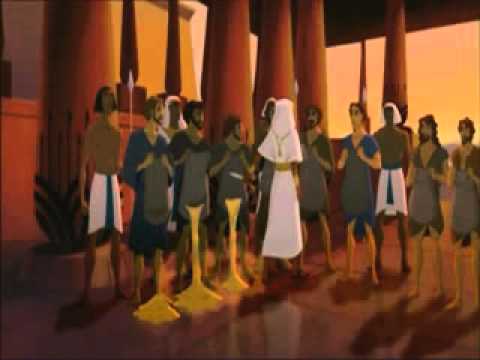 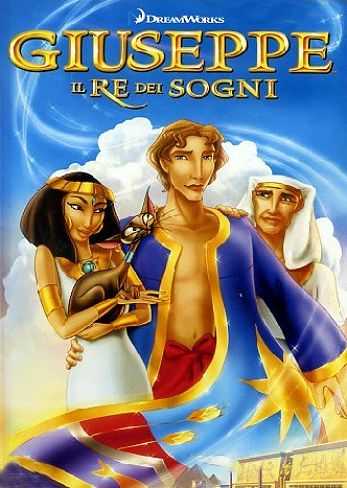 Breve riflessione sulla figura di Giuseppe e sul suo “dono” di saper interpretare i sogni, che lo porterà, dopo una serie di disavventure a diventare Vice re d'Egitto e a salvare di conseguenza il popolo di Dio.Seconda lezioneSuddivisione  della classe in gruppi da 4 o 5 elementi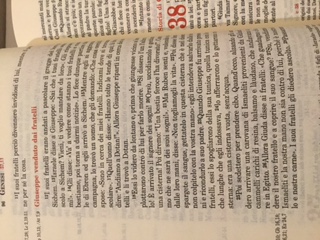 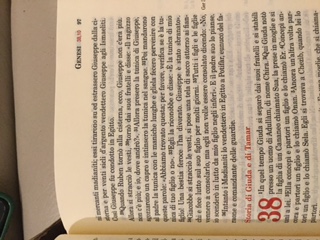 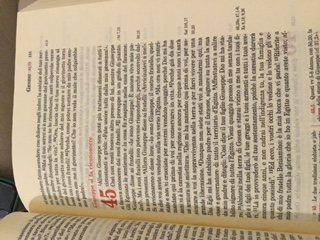 Proiezione alla lim dei brani  della Bibbia, in particolare dell'Esodo :37, 12-36 Giuseppe venduto dai fratelli45, 1-12 Giuseppe perdona i fratelliRiflessione guidata di ciascun gruppo sul termine “misericordia”, inteso come sinonimo di “perdono” e più precisamente sulla capacità di “Perdonare” e sul  fatto che significhi non tener conto del male ricevuto dagli altri, rinunciando  a vendette, punizioni, rivalse, risentimenti contro chi ci ha offeso o fatto del male.Riflessione guidata di ogni gruppo sulla Misericordia di Dio verso l'uomo (Dio è il Padre buono che ama tutti i suoi figli).Ogni componente del gruppo, dapprima singolarmente, dovrà riflettere sul significato  del verbo “perdonare”, facendo inoltre,  scaturire dal proprio vissuto le situazioni di perdono che si possano essere verificate; in un secondo tempo,  dovranno far emergere le loro impressioni comunitarie.Terza lezioneVerifica:Breve riassunto orale da parte degli alunni sulla vita di GiuseppeCondivisione delle riflessioni da parte di ogni gruppo Raccolta di materiale fotografico significativoRealizzazione di un cartellone contenete foto per loro significative sul tema del perdono e cartoncini colorati riportanti situazioni di vita che li abbiano coinvolti o impressioni, sensazioni e sentimenti suscitati dal tema della misericordia, sia a livello individuale che di gruppo.Metodologia utilizzata:visione filmatilezione frontaleproiezione di testi e immaginiuso del cooperative learning per far emergere le loro impressioniverifica delle esperienze attraverso il racconto scritto di sécartellone muraleCOMPETENZEABILITA'CONOSCENZERiconoscere che la Bibbia è il libro sacro per i cristiani e gli ebrei e documento fondamentale per la nostra cultura.Identificare le caratteristiche essenziali di un brano biblico.Analizzare le pagine più accessibili per collegarle all'esperienza personale degli alunni.Ascoltare, leggere e saper riferire circa alcune pagine bibliche fondamentali, tra cui le vicende e le principali figure del popolo d'IsraeleCogliere, attraverso il proprio vissuto, l'esperienza della misericordia.Antico Testamento: la storia del popolo EbraicoIl perdono: un'esperienza offerta ad ognuno.